Mezőkövesdi Széchenyi István Katolikus Középiskola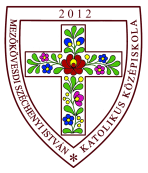 PÁLYAVÁLASZTÁSI TÁJÉKOZTATÓa 2019/2020. tanévre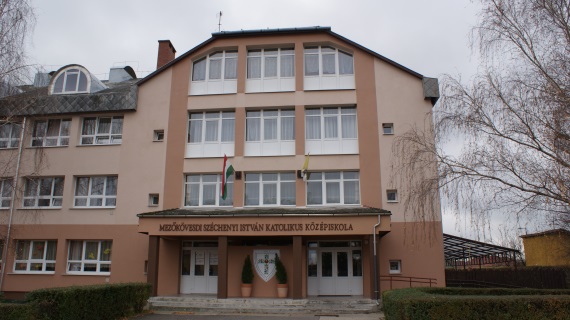 Mezőkövesd 3400, gróf Zichy János u. 18.www.szechenyi-mk.huKEDVES PÁLYAVÁLASZTÁSELŐTT ÁLLÓNYOLCADIKOS DIÁKOK,TISZTELT SZÜLŐK!Fogadják szeretettel pályaválasztási tájékoztatónkat, amelynek célja, hogy az iskolánkkal kapcsolatos legfontosabb ismereteket az érdeklődők megkapják.Mezőkövesdi Széchenyi István Katolikus KözépiskolaPÁLYAVÁLASZTÁSI TÁJÉKOZTATÓa 2019/2020. tanévreMezőkövesd 3400, gróf Zichy János u. 18.www.szechenyi-mk.huKEDVES PÁLYAVÁLASZTÁSELŐTT ÁLLÓNYOLCADIKOS DIÁKOK,TISZTELT SZÜLŐK!Fogadják szeretettel pályaválasztási tájékoztatónkat, amelynek célja, hogy az iskolánkkal kapcsolatos legfontosabb ismereteket az érdeklődők megkapják.Mezőkövesdi Széchenyi István Katolikus KözépiskolaPÁLYAVÁLASZTÁSI TÁJÉKOZTATÓa 2019/2020. tanévreMezőkövesd 3400, gróf Zichy János u. 18.www.szechenyi-mk.huKEDVES PÁLYAVÁLASZTÁSELŐTT ÁLLÓNYOLCADIKOS DIÁKOK,TISZTELT SZÜLŐK!Fogadják szeretettel pályaválasztási tájékoztatónkat, amelynek célja, hogy az iskolánkkal kapcsolatos legfontosabb ismereteket az érdeklődők megkapják.Mezőkövesdi Széchenyi István Katolikus KözépiskolaPÁLYAVÁLASZTÁSI TÁJÉKOZTATÓa 2019/2020. tanévreMezőkövesd 3400, gróf Zichy János u. 18.www.szechenyi-mk.huKEDVES PÁLYAVÁLASZTÁSELŐTT ÁLLÓNYOLCADIKOS DIÁKOK,TISZTELT SZÜLŐK!Fogadják szeretettel pályaválasztási tájékoztatónkat, amelynek célja, hogy az iskolánkkal kapcsolatos legfontosabb ismereteket az érdeklődők megkapják.Képzési kínálatunkSZAKGIMNÁZIUMI KÉPZÉSKépzési idő: 4 év - érettségit és szakmai képesítést szerez a diák.További 1 év alatt technikus végzettséget lehet szerezni.Választható szakgimnáziumi ágazataink:InformatikaGépészetKereskedelemTurisztikaKépző- és iparművészetAgrárgépészVillamos ipar és elektronikaSZAKKÖZÉPISKOLAI KÉPZÉSKépzési idő: 3 év - szakmát szerez a diákTovábbi 2 év alatt érettségizni tud, ezt követően 2 év alatt esti képzésben technikusi végzettséget is szerezhet.Hiányszakmáknál a 3 éves képzésben ösztöndíjat kapVálasztható szakközépiskolai szakmáink: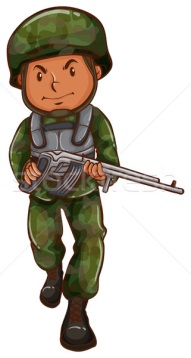 Új lehetőség szakgimnazistáknak!Honvédelmi alapismeretek oktatás a 2019/2020-as tanévtől kezdődően.9-10. évfolyamon a jelentkezőknek havonta egy alkalommal szakköri foglalkozást szervezünk a Honvédelmi Minisztérium által kivezényelt vezető segítségével. Programok: alaki kiképzés, lőgyakorlat, teljesítménytúra, kalandparkok, a Honvédelmi Múzeumi látogatás, laktanya látogatás.11-12. évfolyamon választható (nem kötelező) tantárgy a honvédelmi alapismeretek, amelyből érettségizni lehet. Ez alapot ad a Közszolgálati Egyetem és az Altiszti Akadémián a továbbtanuláshoz. A 9-10. évfolyamon megkezdett programok itt is folytatódnak.Hátrányos helyzetű tanulók a Lippai Balázs, valamint a Béri Balog Ádám ösztöndíjprogramban vehetnek részt.Minden tanuló gyakorlóruhát kap.2019/2020-as tanév felvételi rendje:Az iskolába a tanulók az általános felvételi eljárásban jelentkezhetnek. Iskolánk tanulói számára a jogosítvány megszerzéséhez előírt életkor betöltése után lehetővé teszi ingyenesen a „B” személygépkocsi-vezető illetve a „T” traktorvezetői tanfolyam elméleti részén történő részvételt.2019/2020-as tanév felvételi rendje:Az iskolába a tanulók az általános felvételi eljárásban jelentkezhetnek. Iskolánk tanulói számára a jogosítvány megszerzéséhez előírt életkor betöltése után lehetővé teszi ingyenesen a „B” személygépkocsi-vezető illetve a „T” traktorvezetői tanfolyam elméleti részén történő részvételt.2019/2020-as tanév felvételi rendje:Az iskolába a tanulók az általános felvételi eljárásban jelentkezhetnek. Iskolánk tanulói számára a jogosítvány megszerzéséhez előírt életkor betöltése után lehetővé teszi ingyenesen a „B” személygépkocsi-vezető illetve a „T” traktorvezetői tanfolyam elméleti részén történő részvételt.2019/2020-as tanév felvételi rendje:Az iskolába a tanulók az általános felvételi eljárásban jelentkezhetnek. Iskolánk tanulói számára a jogosítvány megszerzéséhez előírt életkor betöltése után lehetővé teszi ingyenesen a „B” személygépkocsi-vezető illetve a „T” traktorvezetői tanfolyam elméleti részén történő részvételt.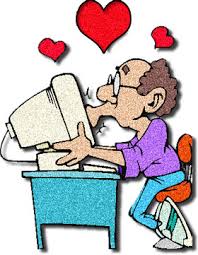 InformatikaszakgimnáziumA szakmai képzés ideje: 4 évAz érettségihez irodai informatikus szakképesítést is ad. OKJ 52 481 02Cél: A tanuló megismerkedik a számítógép felépítésével, működésével, hardvereivel és szoftvereivel. Alapvető ismereteket szerez a programozás, a hálózat kivitelezés és üzemeltetés terén, valamint az adatbázisok kezelésében.+1 év alatt informatikai rendszerüzemeltető képesítés szerezhető.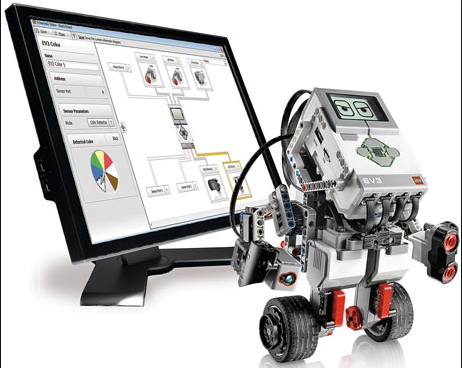 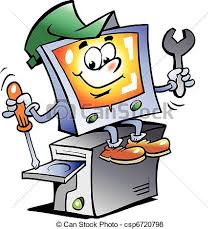 GépészetszakgimnáziumA szakmai képzés ideje: 4 évAz érettségihez gyártósori gépész szakképesítést is ad. OKJ: 31 521 10Cél: Műszaki fejlesztő és tervezőmunka módszerének, gépek, illetve az alkatrész gyártás folyamatának megismertetése.A gyártástervezés informatikai alapismereteinek bemutatása.+1 év alatt gépgyártástechnológiai technikusi képesítés szerezhető.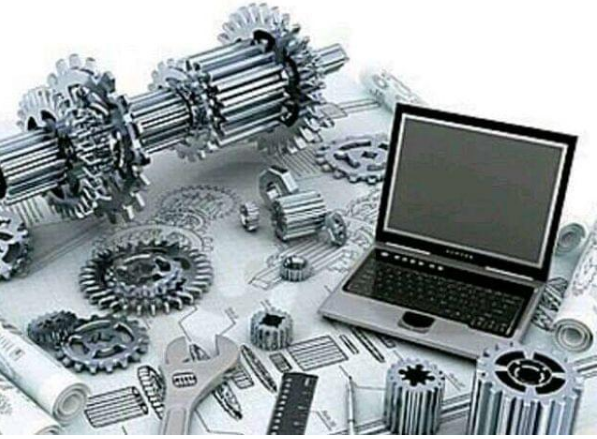 Szakgimnáziumi ágazati képzéseinkSzakgimnáziumi ágazati képzéseinkSzakgimnáziumi ágazati képzéseinkSzakgimnáziumi ágazati képzéseinkInformatikaszakgimnáziumA szakmai képzés ideje: 4 évAz érettségihez irodai informatikus szakképesítést is ad. OKJ 52 481 02Cél: A tanuló megismerkedik a számítógép felépítésével, működésével, hardvereivel és szoftvereivel. Alapvető ismereteket szerez a programozás, a hálózat kivitelezés és üzemeltetés terén, valamint az adatbázisok kezelésében.+1 év alatt informatikai rendszerüzemeltető képesítés szerezhető.GépészetszakgimnáziumA szakmai képzés ideje: 4 évAz érettségihez gyártósori gépész szakképesítést is ad. OKJ: 31 521 10Cél: Műszaki fejlesztő és tervezőmunka módszerének, gépek, illetve az alkatrész gyártás folyamatának megismertetése.A gyártástervezés informatikai alapismereteinek bemutatása.+1 év alatt gépgyártástechnológiai technikusi képesítés szerezhető.Tagozat számaA szakképesítés megnevezéseKépzési idő (év)MunkarendInformatikaszakgimnáziumA szakmai képzés ideje: 4 évAz érettségihez irodai informatikus szakképesítést is ad. OKJ 52 481 02Cél: A tanuló megismerkedik a számítógép felépítésével, működésével, hardvereivel és szoftvereivel. Alapvető ismereteket szerez a programozás, a hálózat kivitelezés és üzemeltetés terén, valamint az adatbázisok kezelésében.+1 év alatt informatikai rendszerüzemeltető képesítés szerezhető.GépészetszakgimnáziumA szakmai képzés ideje: 4 évAz érettségihez gyártósori gépész szakképesítést is ad. OKJ: 31 521 10Cél: Műszaki fejlesztő és tervezőmunka módszerének, gépek, illetve az alkatrész gyártás folyamatának megismertetése.A gyártástervezés informatikai alapismereteinek bemutatása.+1 év alatt gépgyártástechnológiai technikusi képesítés szerezhető.0001Informatika4nappaliInformatikaszakgimnáziumA szakmai képzés ideje: 4 évAz érettségihez irodai informatikus szakképesítést is ad. OKJ 52 481 02Cél: A tanuló megismerkedik a számítógép felépítésével, működésével, hardvereivel és szoftvereivel. Alapvető ismereteket szerez a programozás, a hálózat kivitelezés és üzemeltetés terén, valamint az adatbázisok kezelésében.+1 év alatt informatikai rendszerüzemeltető képesítés szerezhető.GépészetszakgimnáziumA szakmai képzés ideje: 4 évAz érettségihez gyártósori gépész szakképesítést is ad. OKJ: 31 521 10Cél: Műszaki fejlesztő és tervezőmunka módszerének, gépek, illetve az alkatrész gyártás folyamatának megismertetése.A gyártástervezés informatikai alapismereteinek bemutatása.+1 év alatt gépgyártástechnológiai technikusi képesítés szerezhető.0002Gépészet4nappaliInformatikaszakgimnáziumA szakmai képzés ideje: 4 évAz érettségihez irodai informatikus szakképesítést is ad. OKJ 52 481 02Cél: A tanuló megismerkedik a számítógép felépítésével, működésével, hardvereivel és szoftvereivel. Alapvető ismereteket szerez a programozás, a hálózat kivitelezés és üzemeltetés terén, valamint az adatbázisok kezelésében.+1 év alatt informatikai rendszerüzemeltető képesítés szerezhető.GépészetszakgimnáziumA szakmai képzés ideje: 4 évAz érettségihez gyártósori gépész szakképesítést is ad. OKJ: 31 521 10Cél: Műszaki fejlesztő és tervezőmunka módszerének, gépek, illetve az alkatrész gyártás folyamatának megismertetése.A gyártástervezés informatikai alapismereteinek bemutatása.+1 év alatt gépgyártástechnológiai technikusi képesítés szerezhető.0003Kereskedelem-marketig4nappaliInformatikaszakgimnáziumA szakmai képzés ideje: 4 évAz érettségihez irodai informatikus szakképesítést is ad. OKJ 52 481 02Cél: A tanuló megismerkedik a számítógép felépítésével, működésével, hardvereivel és szoftvereivel. Alapvető ismereteket szerez a programozás, a hálózat kivitelezés és üzemeltetés terén, valamint az adatbázisok kezelésében.+1 év alatt informatikai rendszerüzemeltető képesítés szerezhető.GépészetszakgimnáziumA szakmai képzés ideje: 4 évAz érettségihez gyártósori gépész szakképesítést is ad. OKJ: 31 521 10Cél: Műszaki fejlesztő és tervezőmunka módszerének, gépek, illetve az alkatrész gyártás folyamatának megismertetése.A gyártástervezés informatikai alapismereteinek bemutatása.+1 év alatt gépgyártástechnológiai technikusi képesítés szerezhető.0004Turisztika4nappaliInformatikaszakgimnáziumA szakmai képzés ideje: 4 évAz érettségihez irodai informatikus szakképesítést is ad. OKJ 52 481 02Cél: A tanuló megismerkedik a számítógép felépítésével, működésével, hardvereivel és szoftvereivel. Alapvető ismereteket szerez a programozás, a hálózat kivitelezés és üzemeltetés terén, valamint az adatbázisok kezelésében.+1 év alatt informatikai rendszerüzemeltető képesítés szerezhető.GépészetszakgimnáziumA szakmai képzés ideje: 4 évAz érettségihez gyártósori gépész szakképesítést is ad. OKJ: 31 521 10Cél: Műszaki fejlesztő és tervezőmunka módszerének, gépek, illetve az alkatrész gyártás folyamatának megismertetése.A gyártástervezés informatikai alapismereteinek bemutatása.+1 év alatt gépgyártástechnológiai technikusi képesítés szerezhető.0005Képző- és iparművészet4nappaliInformatikaszakgimnáziumA szakmai képzés ideje: 4 évAz érettségihez irodai informatikus szakképesítést is ad. OKJ 52 481 02Cél: A tanuló megismerkedik a számítógép felépítésével, működésével, hardvereivel és szoftvereivel. Alapvető ismereteket szerez a programozás, a hálózat kivitelezés és üzemeltetés terén, valamint az adatbázisok kezelésében.+1 év alatt informatikai rendszerüzemeltető képesítés szerezhető.GépészetszakgimnáziumA szakmai képzés ideje: 4 évAz érettségihez gyártósori gépész szakképesítést is ad. OKJ: 31 521 10Cél: Műszaki fejlesztő és tervezőmunka módszerének, gépek, illetve az alkatrész gyártás folyamatának megismertetése.A gyártástervezés informatikai alapismereteinek bemutatása.+1 év alatt gépgyártástechnológiai technikusi képesítés szerezhető.0006Agrárgépész4nappaliInformatikaszakgimnáziumA szakmai képzés ideje: 4 évAz érettségihez irodai informatikus szakképesítést is ad. OKJ 52 481 02Cél: A tanuló megismerkedik a számítógép felépítésével, működésével, hardvereivel és szoftvereivel. Alapvető ismereteket szerez a programozás, a hálózat kivitelezés és üzemeltetés terén, valamint az adatbázisok kezelésében.+1 év alatt informatikai rendszerüzemeltető képesítés szerezhető.GépészetszakgimnáziumA szakmai képzés ideje: 4 évAz érettségihez gyártósori gépész szakképesítést is ad. OKJ: 31 521 10Cél: Műszaki fejlesztő és tervezőmunka módszerének, gépek, illetve az alkatrész gyártás folyamatának megismertetése.A gyártástervezés informatikai alapismereteinek bemutatása.+1 év alatt gépgyártástechnológiai technikusi képesítés szerezhető.0007Villamos ipar és elektronika4nappaliInformatikaszakgimnáziumA szakmai képzés ideje: 4 évAz érettségihez irodai informatikus szakképesítést is ad. OKJ 52 481 02Cél: A tanuló megismerkedik a számítógép felépítésével, működésével, hardvereivel és szoftvereivel. Alapvető ismereteket szerez a programozás, a hálózat kivitelezés és üzemeltetés terén, valamint az adatbázisok kezelésében.+1 év alatt informatikai rendszerüzemeltető képesítés szerezhető.GépészetszakgimnáziumA szakmai képzés ideje: 4 évAz érettségihez gyártósori gépész szakképesítést is ad. OKJ: 31 521 10Cél: Műszaki fejlesztő és tervezőmunka módszerének, gépek, illetve az alkatrész gyártás folyamatának megismertetése.A gyártástervezés informatikai alapismereteinek bemutatása.+1 év alatt gépgyártástechnológiai technikusi képesítés szerezhető.Új lehetőség szakgimnazistáknak!Honvédelmi alapismeretek oktatás a 2019/2020-as tanévtől
Programok: alaki kiképzés, lőgyakorlat, teljesítménytúra, kalandparkok, Hadtörténeti Múzeum látogatása, laktanya látogatás.Új lehetőség szakgimnazistáknak!Honvédelmi alapismeretek oktatás a 2019/2020-as tanévtől
Programok: alaki kiképzés, lőgyakorlat, teljesítménytúra, kalandparkok, Hadtörténeti Múzeum látogatása, laktanya látogatás.Új lehetőség szakgimnazistáknak!Honvédelmi alapismeretek oktatás a 2019/2020-as tanévtől
Programok: alaki kiképzés, lőgyakorlat, teljesítménytúra, kalandparkok, Hadtörténeti Múzeum látogatása, laktanya látogatás.Új lehetőség szakgimnazistáknak!Honvédelmi alapismeretek oktatás a 2019/2020-as tanévtől
Programok: alaki kiképzés, lőgyakorlat, teljesítménytúra, kalandparkok, Hadtörténeti Múzeum látogatása, laktanya látogatás.InformatikaszakgimnáziumA szakmai képzés ideje: 4 évAz érettségihez irodai informatikus szakképesítést is ad. OKJ 52 481 02Cél: A tanuló megismerkedik a számítógép felépítésével, működésével, hardvereivel és szoftvereivel. Alapvető ismereteket szerez a programozás, a hálózat kivitelezés és üzemeltetés terén, valamint az adatbázisok kezelésében.+1 év alatt informatikai rendszerüzemeltető képesítés szerezhető.GépészetszakgimnáziumA szakmai képzés ideje: 4 évAz érettségihez gyártósori gépész szakképesítést is ad. OKJ: 31 521 10Cél: Műszaki fejlesztő és tervezőmunka módszerének, gépek, illetve az alkatrész gyártás folyamatának megismertetése.A gyártástervezés informatikai alapismereteinek bemutatása.+1 év alatt gépgyártástechnológiai technikusi képesítés szerezhető.Szakközépiskolai képzéseinkSzakközépiskolai képzéseinkSzakközépiskolai képzéseinkSzakközépiskolai képzéseinkInformatikaszakgimnáziumA szakmai képzés ideje: 4 évAz érettségihez irodai informatikus szakképesítést is ad. OKJ 52 481 02Cél: A tanuló megismerkedik a számítógép felépítésével, működésével, hardvereivel és szoftvereivel. Alapvető ismereteket szerez a programozás, a hálózat kivitelezés és üzemeltetés terén, valamint az adatbázisok kezelésében.+1 év alatt informatikai rendszerüzemeltető képesítés szerezhető.GépészetszakgimnáziumA szakmai képzés ideje: 4 évAz érettségihez gyártósori gépész szakképesítést is ad. OKJ: 31 521 10Cél: Műszaki fejlesztő és tervezőmunka módszerének, gépek, illetve az alkatrész gyártás folyamatának megismertetése.A gyártástervezés informatikai alapismereteinek bemutatása.+1 év alatt gépgyártástechnológiai technikusi képesítés szerezhető.Tagozat számaA szakképesítés megnevezéseKépzési idő (év)MunkarendInformatikaszakgimnáziumA szakmai képzés ideje: 4 évAz érettségihez irodai informatikus szakképesítést is ad. OKJ 52 481 02Cél: A tanuló megismerkedik a számítógép felépítésével, működésével, hardvereivel és szoftvereivel. Alapvető ismereteket szerez a programozás, a hálózat kivitelezés és üzemeltetés terén, valamint az adatbázisok kezelésében.+1 év alatt informatikai rendszerüzemeltető képesítés szerezhető.GépészetszakgimnáziumA szakmai képzés ideje: 4 évAz érettségihez gyártósori gépész szakképesítést is ad. OKJ: 31 521 10Cél: Műszaki fejlesztő és tervezőmunka módszerének, gépek, illetve az alkatrész gyártás folyamatának megismertetése.A gyártástervezés informatikai alapismereteinek bemutatása.+1 év alatt gépgyártástechnológiai technikusi képesítés szerezhető.0011Asztalos OKJ 34 543 023nappaliInformatikaszakgimnáziumA szakmai képzés ideje: 4 évAz érettségihez irodai informatikus szakképesítést is ad. OKJ 52 481 02Cél: A tanuló megismerkedik a számítógép felépítésével, működésével, hardvereivel és szoftvereivel. Alapvető ismereteket szerez a programozás, a hálózat kivitelezés és üzemeltetés terén, valamint az adatbázisok kezelésében.+1 év alatt informatikai rendszerüzemeltető képesítés szerezhető.GépészetszakgimnáziumA szakmai képzés ideje: 4 évAz érettségihez gyártósori gépész szakképesítést is ad. OKJ: 31 521 10Cél: Műszaki fejlesztő és tervezőmunka módszerének, gépek, illetve az alkatrész gyártás folyamatának megismertetése.A gyártástervezés informatikai alapismereteinek bemutatása.+1 év alatt gépgyártástechnológiai technikusi képesítés szerezhető.0012Eladó  OKJ 34 341 013nappaliInformatikaszakgimnáziumA szakmai képzés ideje: 4 évAz érettségihez irodai informatikus szakképesítést is ad. OKJ 52 481 02Cél: A tanuló megismerkedik a számítógép felépítésével, működésével, hardvereivel és szoftvereivel. Alapvető ismereteket szerez a programozás, a hálózat kivitelezés és üzemeltetés terén, valamint az adatbázisok kezelésében.+1 év alatt informatikai rendszerüzemeltető képesítés szerezhető.GépészetszakgimnáziumA szakmai képzés ideje: 4 évAz érettségihez gyártósori gépész szakképesítést is ad. OKJ: 31 521 10Cél: Műszaki fejlesztő és tervezőmunka módszerének, gépek, illetve az alkatrész gyártás folyamatának megismertetése.A gyártástervezés informatikai alapismereteinek bemutatása.+1 év alatt gépgyártástechnológiai technikusi képesítés szerezhető.0013Gépi forgácsoló  OKJ 34 521 033nappaliInformatikaszakgimnáziumA szakmai képzés ideje: 4 évAz érettségihez irodai informatikus szakképesítést is ad. OKJ 52 481 02Cél: A tanuló megismerkedik a számítógép felépítésével, működésével, hardvereivel és szoftvereivel. Alapvető ismereteket szerez a programozás, a hálózat kivitelezés és üzemeltetés terén, valamint az adatbázisok kezelésében.+1 év alatt informatikai rendszerüzemeltető képesítés szerezhető.GépészetszakgimnáziumA szakmai képzés ideje: 4 évAz érettségihez gyártósori gépész szakképesítést is ad. OKJ: 31 521 10Cél: Műszaki fejlesztő és tervezőmunka módszerének, gépek, illetve az alkatrész gyártás folyamatának megismertetése.A gyártástervezés informatikai alapismereteinek bemutatása.+1 év alatt gépgyártástechnológiai technikusi képesítés szerezhető.0014Ipari gépész  OKJ 34 521 043nappaliInformatikaszakgimnáziumA szakmai képzés ideje: 4 évAz érettségihez irodai informatikus szakképesítést is ad. OKJ 52 481 02Cél: A tanuló megismerkedik a számítógép felépítésével, működésével, hardvereivel és szoftvereivel. Alapvető ismereteket szerez a programozás, a hálózat kivitelezés és üzemeltetés terén, valamint az adatbázisok kezelésében.+1 év alatt informatikai rendszerüzemeltető képesítés szerezhető.GépészetszakgimnáziumA szakmai képzés ideje: 4 évAz érettségihez gyártósori gépész szakképesítést is ad. OKJ: 31 521 10Cél: Műszaki fejlesztő és tervezőmunka módszerének, gépek, illetve az alkatrész gyártás folyamatának megismertetése.A gyártástervezés informatikai alapismereteinek bemutatása.+1 év alatt gépgyártástechnológiai technikusi képesítés szerezhető.0015Hegesztő  OKJ 34 521 063nappaliInformatikaszakgimnáziumA szakmai képzés ideje: 4 évAz érettségihez irodai informatikus szakképesítést is ad. OKJ 52 481 02Cél: A tanuló megismerkedik a számítógép felépítésével, működésével, hardvereivel és szoftvereivel. Alapvető ismereteket szerez a programozás, a hálózat kivitelezés és üzemeltetés terén, valamint az adatbázisok kezelésében.+1 év alatt informatikai rendszerüzemeltető képesítés szerezhető.GépészetszakgimnáziumA szakmai képzés ideje: 4 évAz érettségihez gyártósori gépész szakképesítést is ad. OKJ: 31 521 10Cél: Műszaki fejlesztő és tervezőmunka módszerének, gépek, illetve az alkatrész gyártás folyamatának megismertetése.A gyártástervezés informatikai alapismereteinek bemutatása.+1 év alatt gépgyártástechnológiai technikusi képesítés szerezhető.0016Mezőgazdasági gépész  OKJ 34 521 083nappaliInformatikaszakgimnáziumA szakmai képzés ideje: 4 évAz érettségihez irodai informatikus szakképesítést is ad. OKJ 52 481 02Cél: A tanuló megismerkedik a számítógép felépítésével, működésével, hardvereivel és szoftvereivel. Alapvető ismereteket szerez a programozás, a hálózat kivitelezés és üzemeltetés terén, valamint az adatbázisok kezelésében.+1 év alatt informatikai rendszerüzemeltető képesítés szerezhető.GépészetszakgimnáziumA szakmai képzés ideje: 4 évAz érettségihez gyártósori gépész szakképesítést is ad. OKJ: 31 521 10Cél: Műszaki fejlesztő és tervezőmunka módszerének, gépek, illetve az alkatrész gyártás folyamatának megismertetése.A gyártástervezés informatikai alapismereteinek bemutatása.+1 év alatt gépgyártástechnológiai technikusi képesítés szerezhető.0017Női szabó  OKJ 34 542 063nappaliInformatikaszakgimnáziumA szakmai képzés ideje: 4 évAz érettségihez irodai informatikus szakképesítést is ad. OKJ 52 481 02Cél: A tanuló megismerkedik a számítógép felépítésével, működésével, hardvereivel és szoftvereivel. Alapvető ismereteket szerez a programozás, a hálózat kivitelezés és üzemeltetés terén, valamint az adatbázisok kezelésében.+1 év alatt informatikai rendszerüzemeltető képesítés szerezhető.GépészetszakgimnáziumA szakmai képzés ideje: 4 évAz érettségihez gyártósori gépész szakképesítést is ad. OKJ: 31 521 10Cél: Műszaki fejlesztő és tervezőmunka módszerének, gépek, illetve az alkatrész gyártás folyamatának megismertetése.A gyártástervezés informatikai alapismereteinek bemutatása.+1 év alatt gépgyártástechnológiai technikusi képesítés szerezhető.0018Kőműves  OKJ 34 582 143nappaliInformatikaszakgimnáziumA szakmai képzés ideje: 4 évAz érettségihez irodai informatikus szakképesítést is ad. OKJ 52 481 02Cél: A tanuló megismerkedik a számítógép felépítésével, működésével, hardvereivel és szoftvereivel. Alapvető ismereteket szerez a programozás, a hálózat kivitelezés és üzemeltetés terén, valamint az adatbázisok kezelésében.+1 év alatt informatikai rendszerüzemeltető képesítés szerezhető.GépészetszakgimnáziumA szakmai képzés ideje: 4 évAz érettségihez gyártósori gépész szakképesítést is ad. OKJ: 31 521 10Cél: Műszaki fejlesztő és tervezőmunka módszerének, gépek, illetve az alkatrész gyártás folyamatának megismertetése.A gyártástervezés informatikai alapismereteinek bemutatása.+1 év alatt gépgyártástechnológiai technikusi képesítés szerezhető.0019Villanyszerelő  OKJ 34 522 043nappaliInformatikaszakgimnáziumA szakmai képzés ideje: 4 évAz érettségihez irodai informatikus szakképesítést is ad. OKJ 52 481 02Cél: A tanuló megismerkedik a számítógép felépítésével, működésével, hardvereivel és szoftvereivel. Alapvető ismereteket szerez a programozás, a hálózat kivitelezés és üzemeltetés terén, valamint az adatbázisok kezelésében.+1 év alatt informatikai rendszerüzemeltető képesítés szerezhető.GépészetszakgimnáziumA szakmai képzés ideje: 4 évAz érettségihez gyártósori gépész szakképesítést is ad. OKJ: 31 521 10Cél: Műszaki fejlesztő és tervezőmunka módszerének, gépek, illetve az alkatrész gyártás folyamatának megismertetése.A gyártástervezés informatikai alapismereteinek bemutatása.+1 év alatt gépgyártástechnológiai technikusi képesítés szerezhető.0020Járműfényező  OKJ 34 525 033nappaliInformatikaszakgimnáziumA szakmai képzés ideje: 4 évAz érettségihez irodai informatikus szakképesítést is ad. OKJ 52 481 02Cél: A tanuló megismerkedik a számítógép felépítésével, működésével, hardvereivel és szoftvereivel. Alapvető ismereteket szerez a programozás, a hálózat kivitelezés és üzemeltetés terén, valamint az adatbázisok kezelésében.+1 év alatt informatikai rendszerüzemeltető képesítés szerezhető.GépészetszakgimnáziumA szakmai képzés ideje: 4 évAz érettségihez gyártósori gépész szakképesítést is ad. OKJ: 31 521 10Cél: Műszaki fejlesztő és tervezőmunka módszerének, gépek, illetve az alkatrész gyártás folyamatának megismertetése.A gyártástervezés informatikai alapismereteinek bemutatása.+1 év alatt gépgyártástechnológiai technikusi képesítés szerezhető.0021Karosszérialakatos OKJ 34 525 063nappaliInformatikaszakgimnáziumA szakmai képzés ideje: 4 évAz érettségihez irodai informatikus szakképesítést is ad. OKJ 52 481 02Cél: A tanuló megismerkedik a számítógép felépítésével, működésével, hardvereivel és szoftvereivel. Alapvető ismereteket szerez a programozás, a hálózat kivitelezés és üzemeltetés terén, valamint az adatbázisok kezelésében.+1 év alatt informatikai rendszerüzemeltető képesítés szerezhető.GépészetszakgimnáziumA szakmai képzés ideje: 4 évAz érettségihez gyártósori gépész szakképesítést is ad. OKJ: 31 521 10Cél: Műszaki fejlesztő és tervezőmunka módszerének, gépek, illetve az alkatrész gyártás folyamatának megismertetése.A gyártástervezés informatikai alapismereteinek bemutatása.+1 év alatt gépgyártástechnológiai technikusi képesítés szerezhető.A képzésben részvevők hiányszakma tanulása esetén már 9. évfolyamon ösztöndíjban részesülhetnek. 10.-11. évfolyamokon a képzőhellyel kötött tanulószerződés alapján kapnak ösztöndíjat.A képzésben részvevők hiányszakma tanulása esetén már 9. évfolyamon ösztöndíjban részesülhetnek. 10.-11. évfolyamokon a képzőhellyel kötött tanulószerződés alapján kapnak ösztöndíjat.A képzésben részvevők hiányszakma tanulása esetén már 9. évfolyamon ösztöndíjban részesülhetnek. 10.-11. évfolyamokon a képzőhellyel kötött tanulószerződés alapján kapnak ösztöndíjat.A képzésben részvevők hiányszakma tanulása esetén már 9. évfolyamon ösztöndíjban részesülhetnek. 10.-11. évfolyamokon a képzőhellyel kötött tanulószerződés alapján kapnak ösztöndíjat.InformatikaszakgimnáziumA szakmai képzés ideje: 4 évAz érettségihez irodai informatikus szakképesítést is ad. OKJ 52 481 02Cél: A tanuló megismerkedik a számítógép felépítésével, működésével, hardvereivel és szoftvereivel. Alapvető ismereteket szerez a programozás, a hálózat kivitelezés és üzemeltetés terén, valamint az adatbázisok kezelésében.+1 év alatt informatikai rendszerüzemeltető képesítés szerezhető.GépészetszakgimnáziumA szakmai képzés ideje: 4 évAz érettségihez gyártósori gépész szakképesítést is ad. OKJ: 31 521 10Cél: Műszaki fejlesztő és tervezőmunka módszerének, gépek, illetve az alkatrész gyártás folyamatának megismertetése.A gyártástervezés informatikai alapismereteinek bemutatása.+1 év alatt gépgyártástechnológiai technikusi képesítés szerezhető.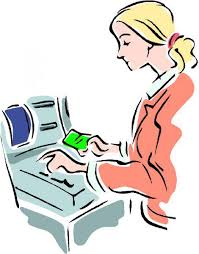 KereskedelemszakgimnáziumA szakmai képzés ideje: 4 évAz érettségihez eladó szakképesítést is ad. OKJ: 34 341 01Cél: A tanulók áruforgalmi, pénzügyi, szervezési és jogi ismereteket szereznek ahhoz, hogy képessé váljanak önálló vállalkozás alapítására, megszervezésére és adminisztrációjának vezetésére.+ 1 év alatt kereskedő technikus képesítés szerezhető.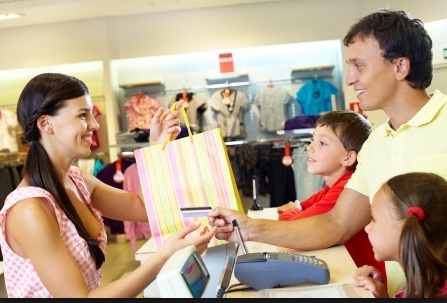 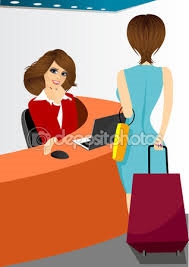 Turisztika szakgimnáziumA szakmai képzés ideje: 4 évAz érettségihez szállodai recepciós szakképesítést ad. OKJ: 52 812 01Cél: Turisztikai szervező, értékesítő szakember lehet utazási irodában, idegenforgalmi hivatalokban, fizető-vendéglátás területén, szabadidőközpontokban.+1 év alatt turisztikai szervező, értékesítő technikus képesítés szerezhető.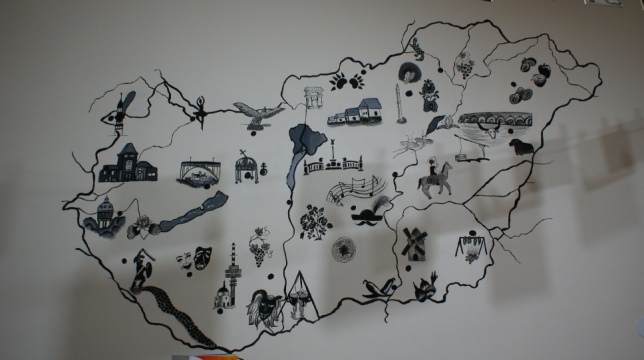 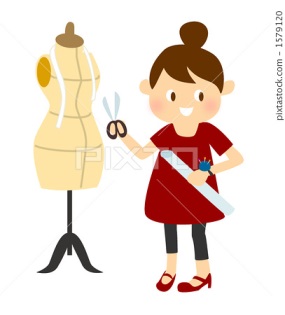 Képző-és iparművészetszakgimnáziumA szakmai képzés ideje: 4 évAz érettségihez képző- és iparművészeti program- és projektszervező szakképesítést is ad. OKJ: 51 345 02 Cél: Olyan vizuális műveltséggel, fejlett színérzékkel, rajzi- és öltözék kivitelezési ismeretekkel rendelkező szakember képzése, aki ruhatervezői és stílustanácsadói feladatokat lát el, figyelembe véve a megrendelő elvárásait. Képes öltözéket, kiegészítőt tervezni - szabadkézzel vagy számítógépes programmal.+ 1 év alatt divat és stílustervező szakképesítést is szerezhető.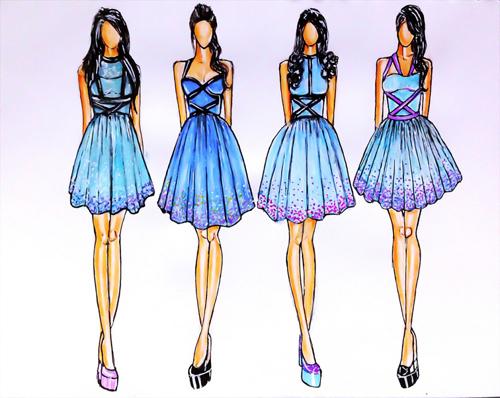 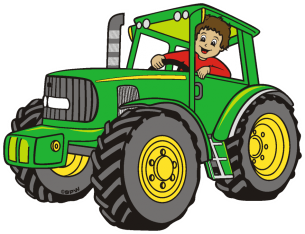 Agrár gépészszakgimnáziumA szakmai képzés ideje: 4 évAz érettségihez agrár vállalkozó szakképesítés is ad. OKJ: 54 621 01Cél: Olyan szakember képzése, aki agrárágazati géprendszerek, eszközök kiválasztásában, üzemeltetésében, karbantartásában és javításában közreműködik. Mezőgazdasági vállalkozásoknál, üzembe helyezi és átadja az új, felújított gépeket, irányítja a mezőgazdasági tevékenységet végző gépcsoportok munkáját. + 1 év alatt mezőgazdasági gépésztechnikus szakképesítés is szerezhető.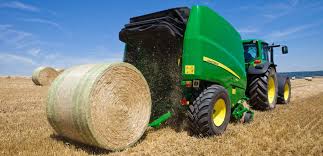 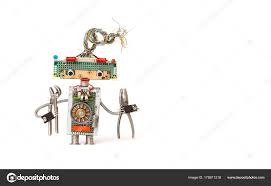 Villamos ipar éselektronikaszakgimnáziumOKJ: 54 523 02A szakmai képzés ideje: 4 évAz érettségihez PLC programozó szakképesítést is ad.Cél: Megtanulni, hogyan kell elektronikai áramköröket építeni, működőképessé tenni, méréseket végezni rajta. Hogyan kell műszaki dokumentációt összeállítani a szabványok alkalmazásával. Összességében a tanuló képes lesz irányítástechnikai, elektronikai, teljesítményelektronikai áramkörök, berendezések építésére, beüzemelésére, műszeres hibakeresésére, munkájának dokumentálására. + 1 év alatt  elektronikai technikus képesítés szerezhető.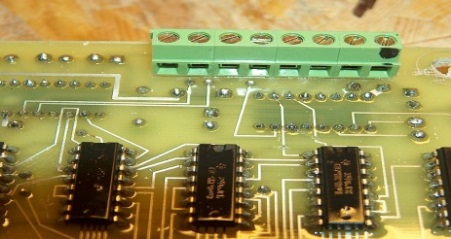 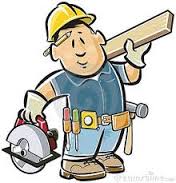 AsztalosszakközépiskolaOKJ: 34 543 02A szakmai képzés ideje: 3 évA szakmai képzés célja:A tanuló képes legyen különféle faipari termékek, székek, szekrények, asztalok, ajtók és ablakok minőségi gyártására.A képzés során megtanulja a termék előállításához szükséges eszközök és anyagok beszerzésének folyamatát, a gyártási műveletekhez kapcsolódó adminisztrációt és befejező feladatok elvégzését. +2 év alatt érettségi szerezhető nappali vagy esti tagozaton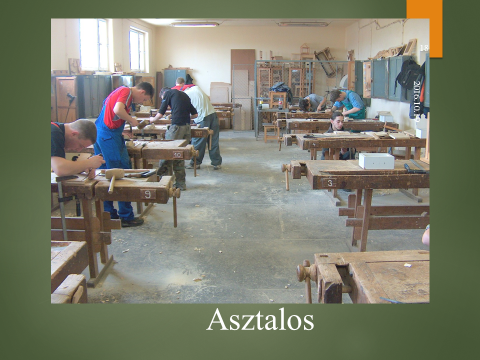 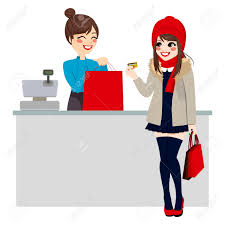 EladószakközépiskolaOKJ: 34 341 01A szakmai képzés ideje: 3 évA szakmai képzés célja:A tanuló képes lesz ellátni a kereskedelmi egység szabályszerű üzemeltetésével kapcsolatos feladatokat, értékesítési tevékenységet, készletezési, raktározási feladatokat, és segíti az árubeszerzést.Az élelmiszer, ruházat, bútor, iparcikk, és vegyiáru-kereskedő munkaterületnek megfelelő munkaköröket tölthet be a képzés elvégzését követően.+2 év alatt érettségi szerezhető nappali vagy esti tagozaton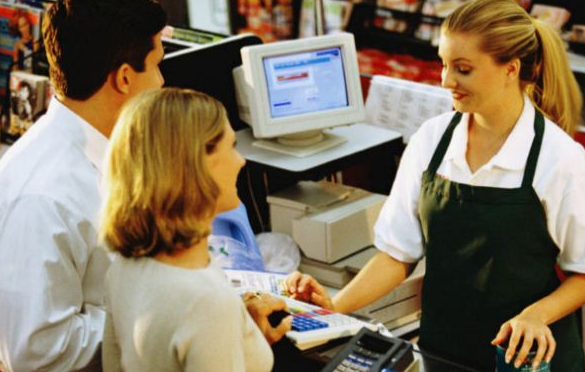 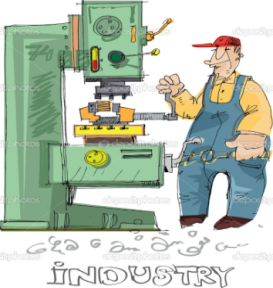 Gépi forgácsolószakközépiskolaOKJ: 34 521 03A szakmai képzés ideje: 3 évA szakmai képzés célja:A tanuló képes leszelőkészíteni a munkafeladat kivitelezését, méréseket végezni.Megtanulja a forgácsolással történő megmunkálást hagyományos és CNC megmunkáló gépeken, a minőségbiztosítás előírásait alkalmazni, gyártási dokumentációt vezetni.Hegesztői bizonyítvány szerzésére is van lehetőség.+2 év alatt érettségi szerezhető nappali vagy esti tagozaton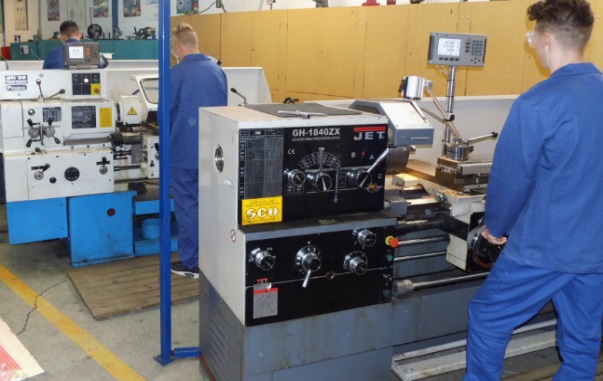 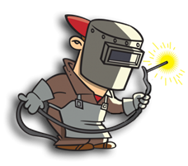 HegesztőszakközépiskolaOKJ: 34 521 06A szakmai képzés ideje: 3 évA szakmai képzés célja:A tanuló képes legyen acélból és egyéb fémekből fém alkatrészek, szerkezeti elemek összeépítését, egyesítését, gépalkatrészek javítását, felületi megmunkálását, darabolását végezni. Kezelni és működtetni a különféle speciális automata és félautomata vágó és hegesztő gépeket.+2 év alatt érettségi szerezhető nappali vagy esti tagozaton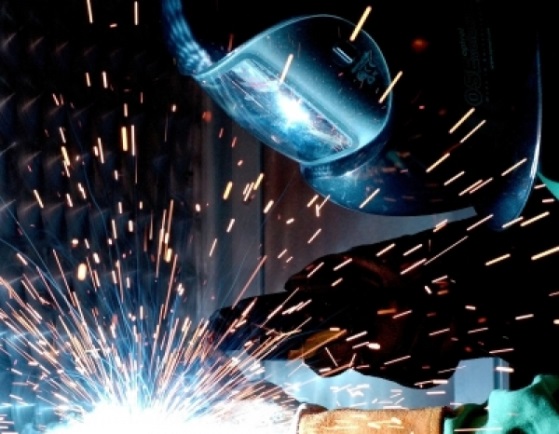 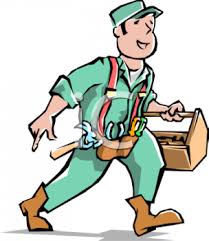 Ipari gépészszakközépiskolaOKJ: 34 521 04A szakmai képzés ideje: 3 évA szakmai képzés célja:A tanuló képes lesz ipari gépek karbantartására, javítására és beállítására. Megtanulja az iparban használt gépek, berendezések és alkatrészek javítását, karbantartását, felújítását, az üzemszerű működésük biztosítását. A gépek beüzemelésén túl adminisztrációs tevékenységeket is el tud végezni. Hegesztői bizonyítvány szerzésére is van lehetőség.+2 év alatt érettségi szerezhető nappali vagy esti tagozaton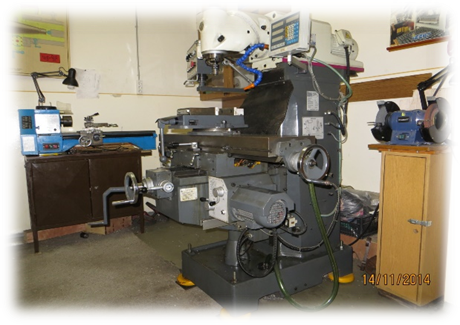 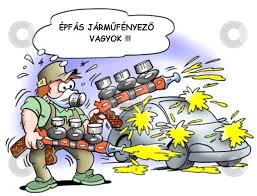 Járműfényező szakközépiskolaOKJ: 34 525 03A szakmai képzés ideje: 3évA szakmai képzés célja:Olyan szakember képzése, aki gépjárművek karosszériáinak javító és felújító jellegű felületkezelését, fényezését végzi. Tevékenységét a kézi és gépi fényezési technológiák alkalmazásával önállóan, a járműkarosszéria felületkezelési előírásai szerint végzi. +2 év alatt érettségi szerezhető nappali vagy esti tagozaton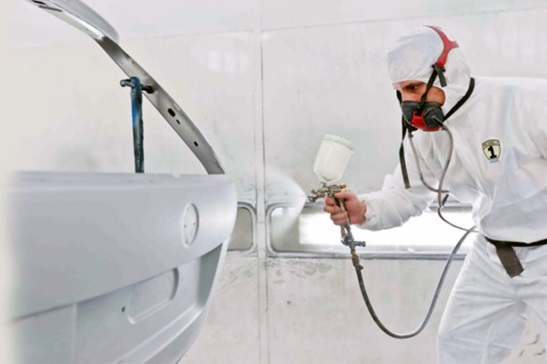 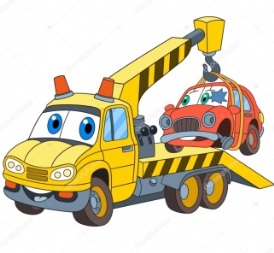 KarosszérialakatosszakközépiskolaOKJ: 34 525 06A szakmai képzés ideje: 3évA szakmai képzés célja:Olyan szakemberek képzése, akik a munkavédelmi előírásoknak megfelelően képesek gépjármű karosszériák és tartozékaik javítására,karosszéria elemek, valamint – autószerelő közreműködésével – a teljes karosszéria cseréjének elvégzésére, valamint karosszériaelemek és - tartozékok felújítására.+2 év alatt érettségi szerezhető nappali vagy esti tagozaton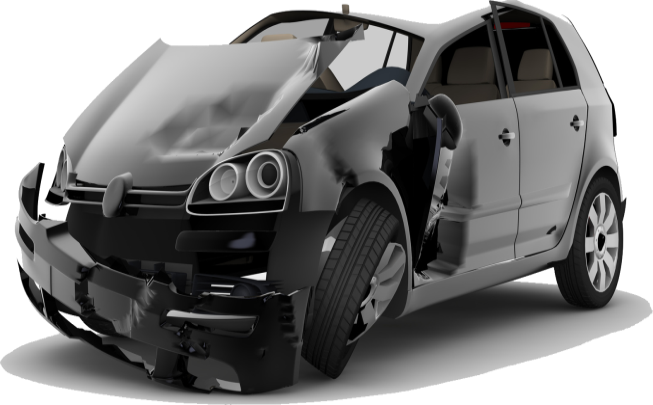 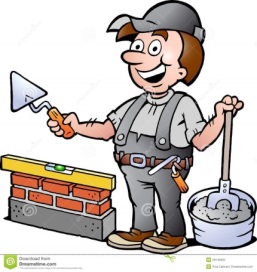 Kőművesszakközépiskola	OKJ: 34 582 14A szakmai képzés ideje: 3 évA szakmai képzés célja: A tanuló képes lesz műszaki tervek alapján kül- és beltéri építészeti és burkolati munkák elvégzésére.A képzést követően igényesen, precízen tudnak nemcsak építeni, hanem bontani, javítani és karbantartani épületeket, valamint  térburkolatokat készíteni.+2 év alatt érettségi szerezhető nappali vagy esti tagozaton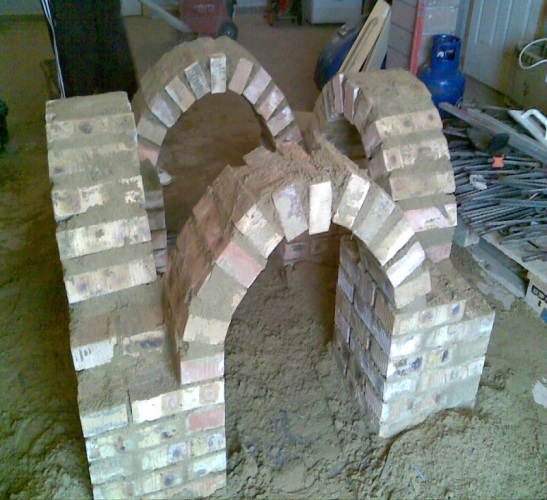 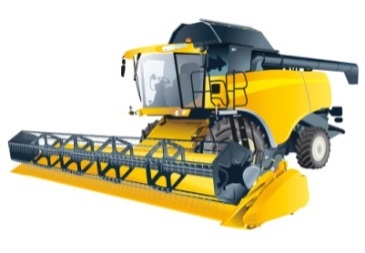 Mezőgazdasági gépészszakközépiskolaOKJ: 34 521 08A szakmai képzés ideje: 3 év A szakmai képzés célja: A tanuló képes lesz a mezőgazdaságban alkalmazott erő - és munkagépek, önjáró betakarítógépek, mezőgazdasági rakodógépek előkészítésére, üzemeltetésére, beállítására és az agrotechnikai követelményeknek megfelelő üzemeltetésére.A traktorvezetői jogosítvány megszerzése kötelező.+2 év alatt érettségi szerezhető nappali vagy esti tagozaton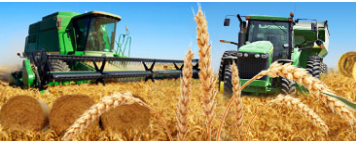 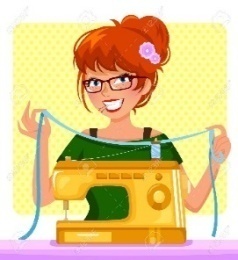 Női szabószakközépiskolaOKJ: 34 542 06A szakmai képzés ideje: 3 év A szakmai képzés célja: A tanuló képes lesz a műszaki dokumentáció alapján sorozat- és méretes női ruházati termékek gyártására, egyéb termékek (ágynemű, függöny, lakástextíliák) készítésére, ruházati termékek átalakítására, javítására.+2 év alatt érettségi szerezhető nappali vagy esti tagozaton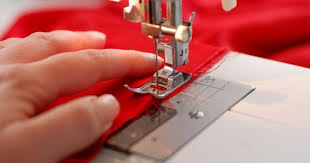 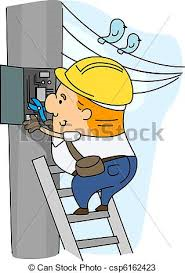 VillanyszerelőszakközépiskolaOKJ: 34 522 04A szakmai képzés ideje: 3 évA szakmai képzés célja: A tanuló képes lesz villamos készülékek, berendezések szerelésére, javításárára, valamint villamos hálózatok kiépítésére.Megtanulja az ipari villamos berendezések szerelését, elosztó bekötését, kábelhálózat kiépítését, vezérlő- és szabályozókészülék szerelését, karbantartását, javítását, kezelésének betanítását.+2 év alatt érettségi szerezhető nappali vagy esti tagozaton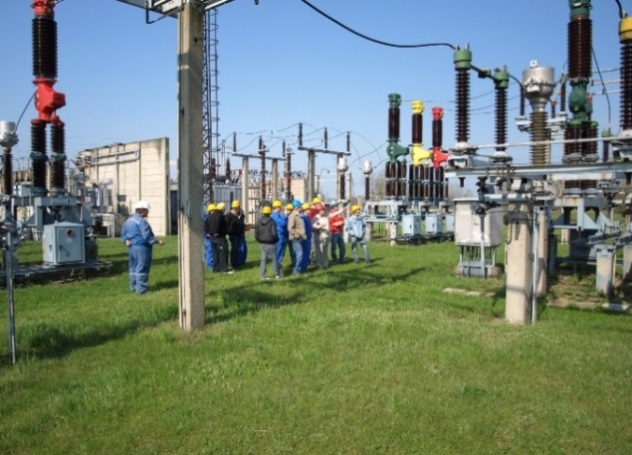 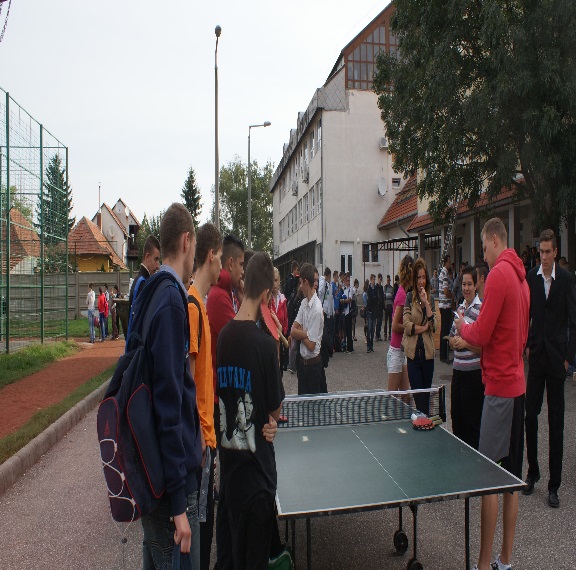 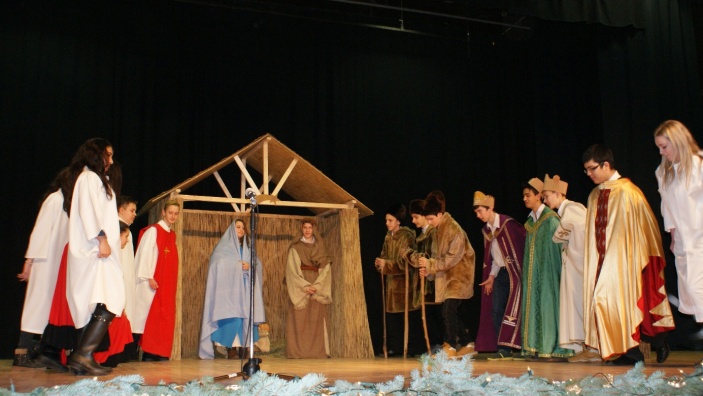 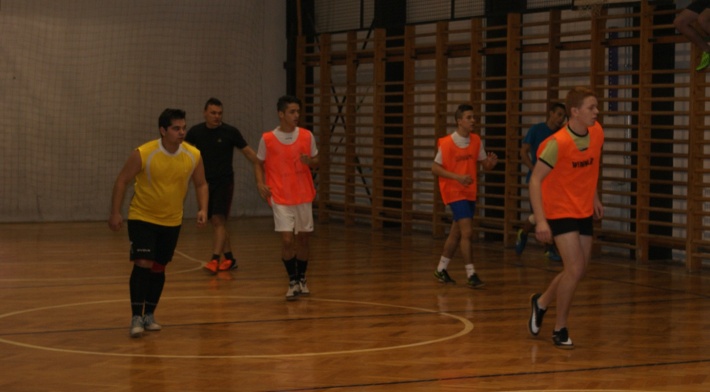 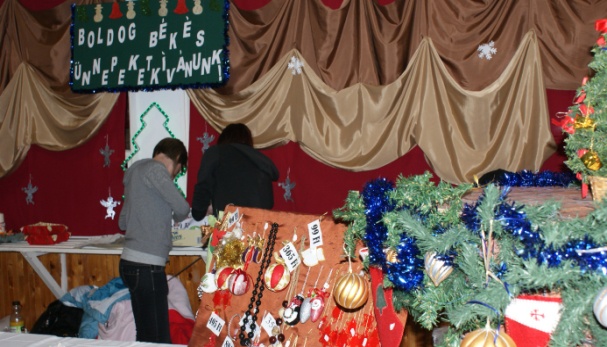 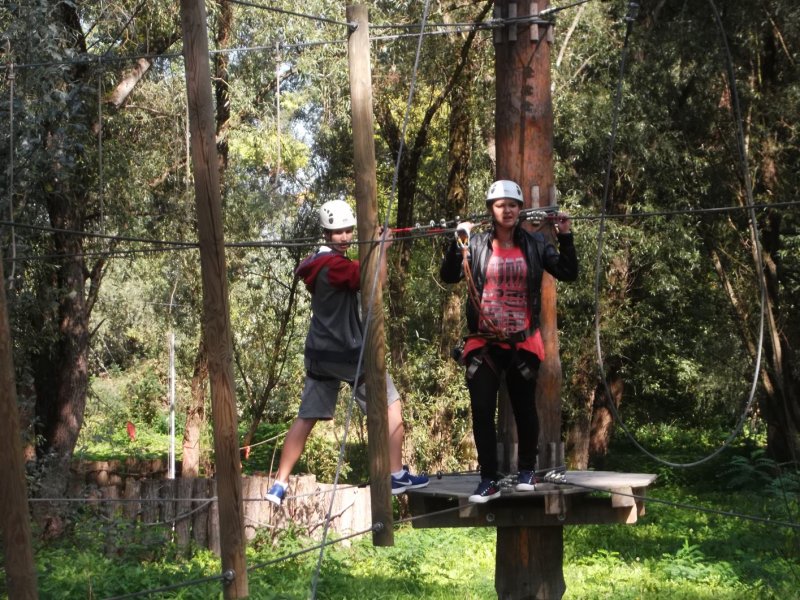 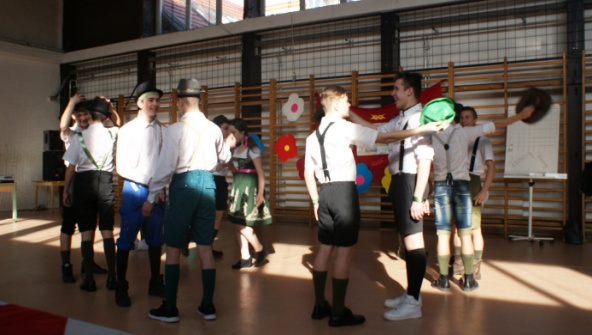 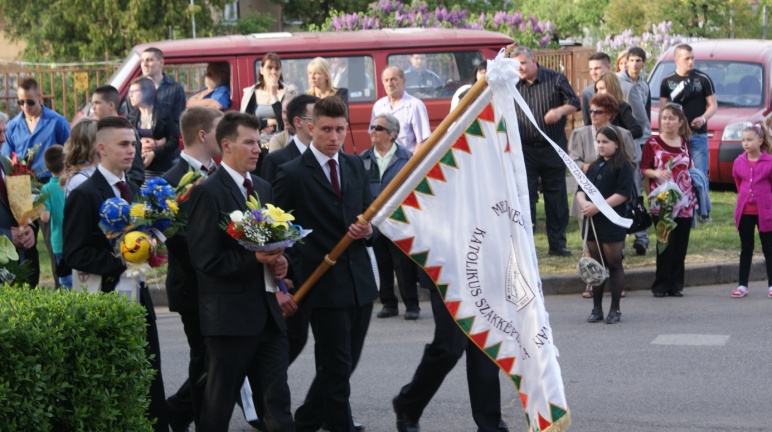 